LAMPIRAN-LAMPIRANINSTRUMEN PRETEST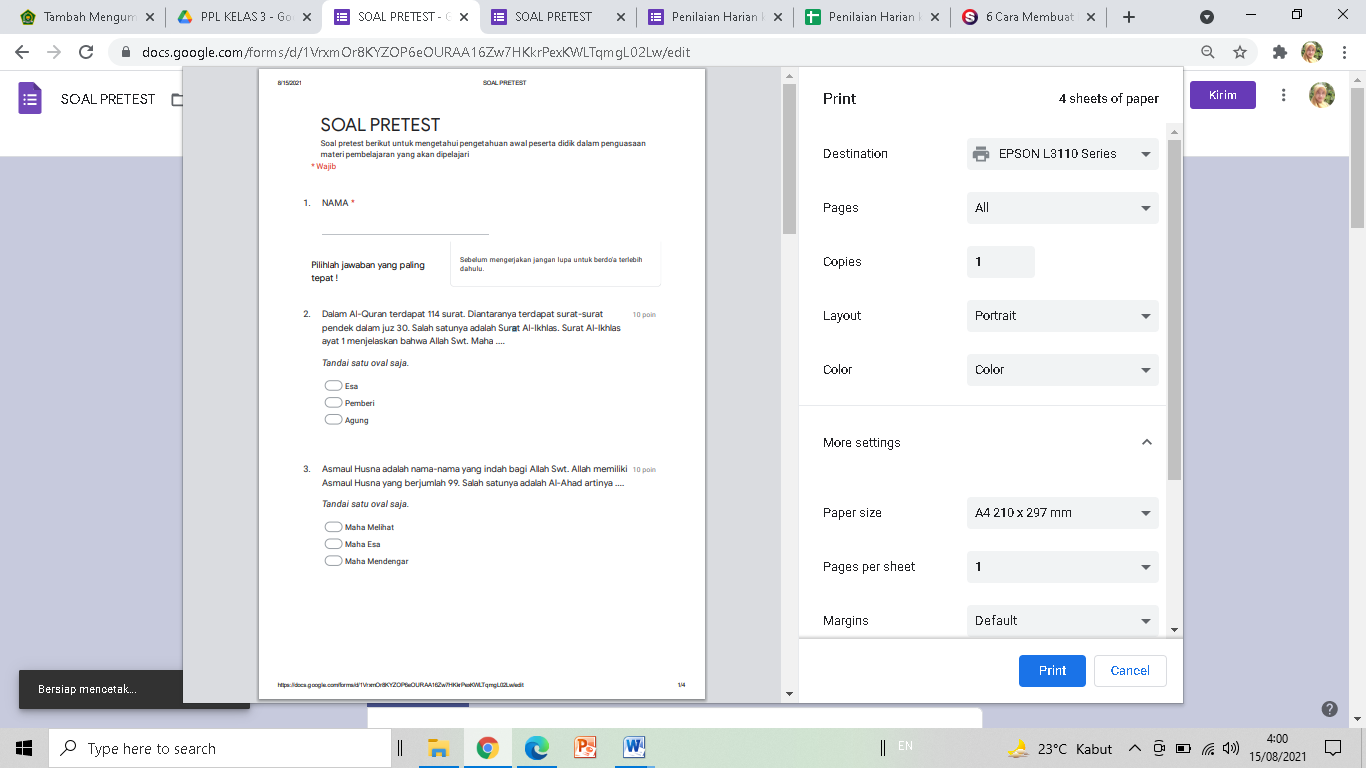 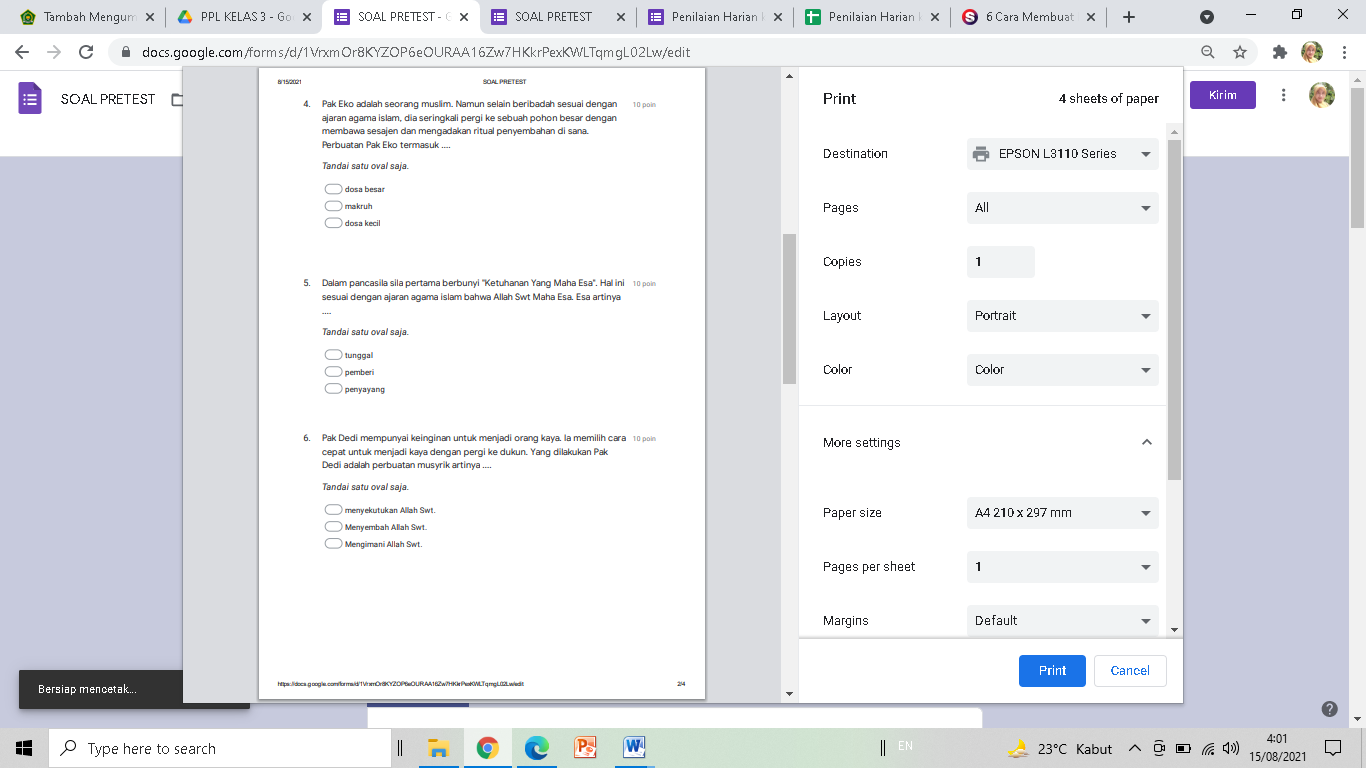 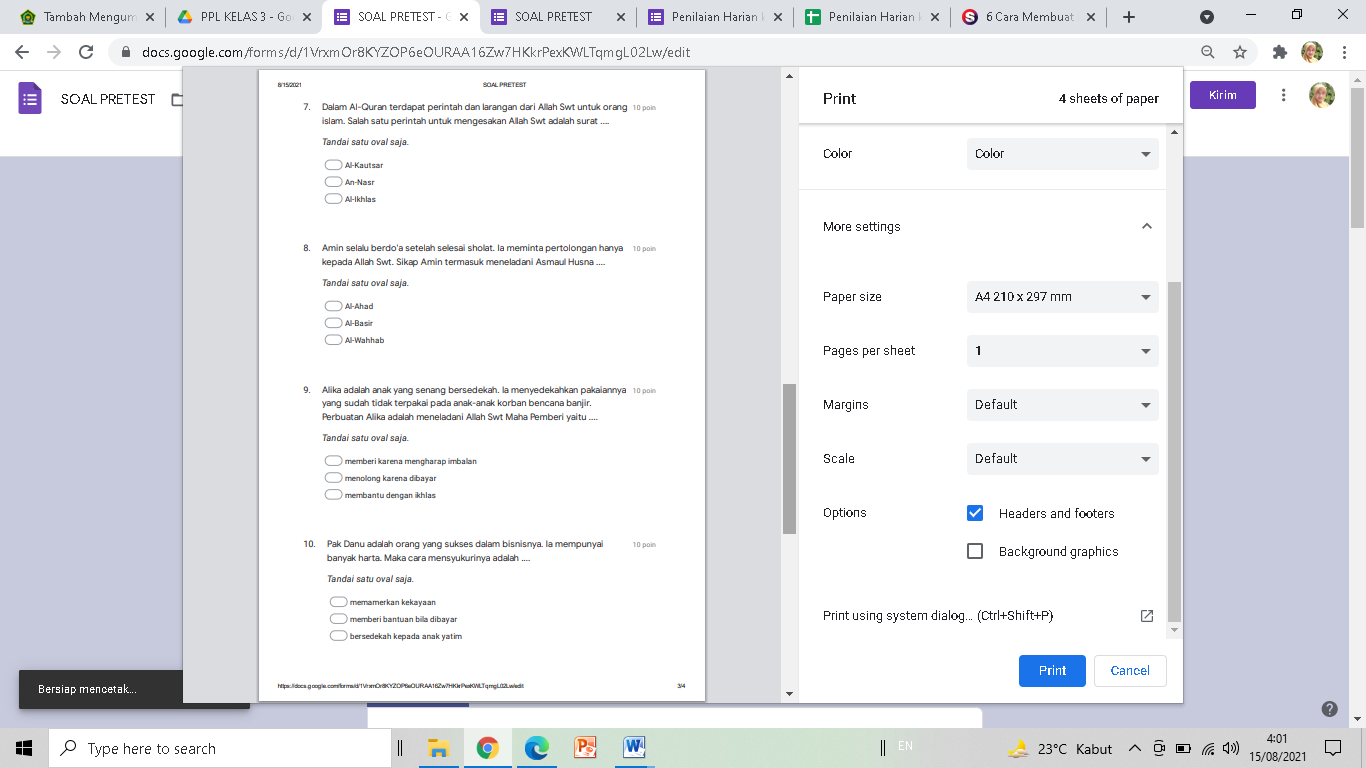 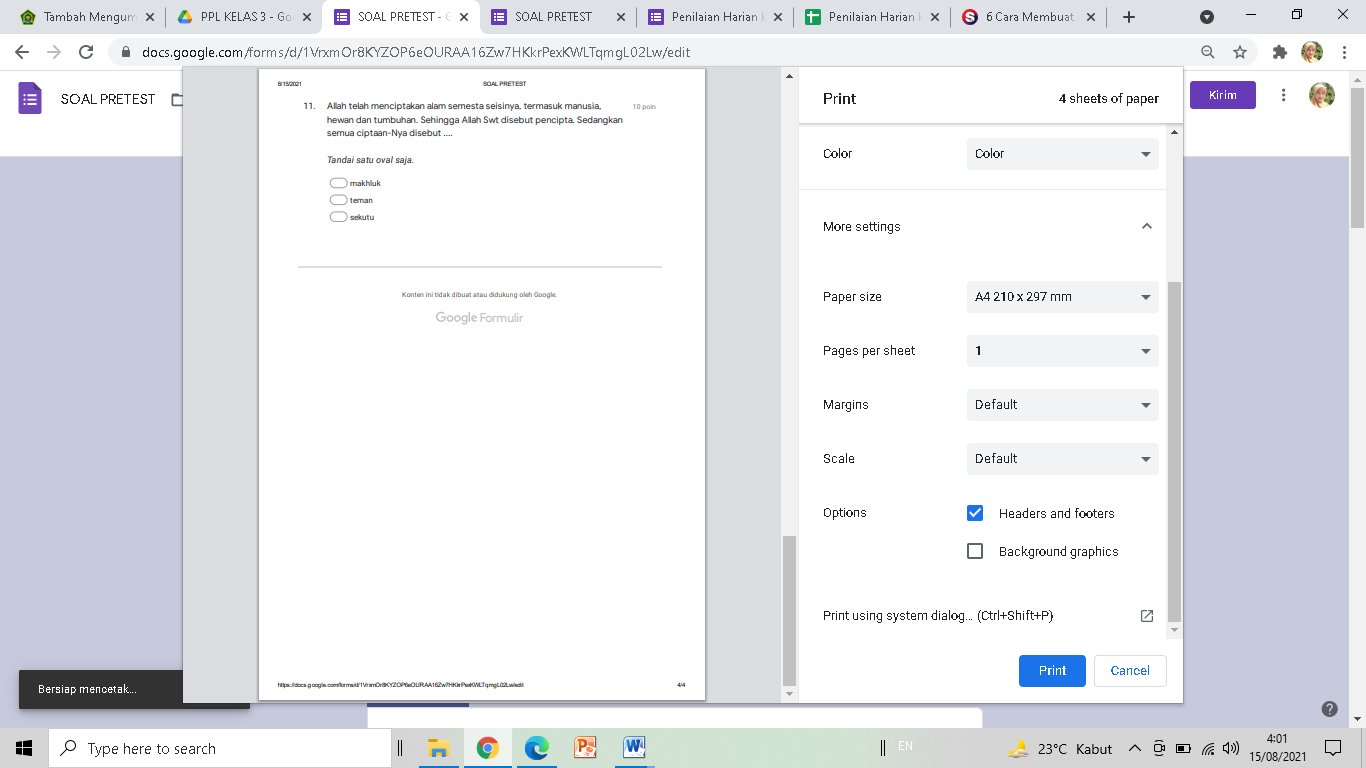 INSTRUMEN POSTEST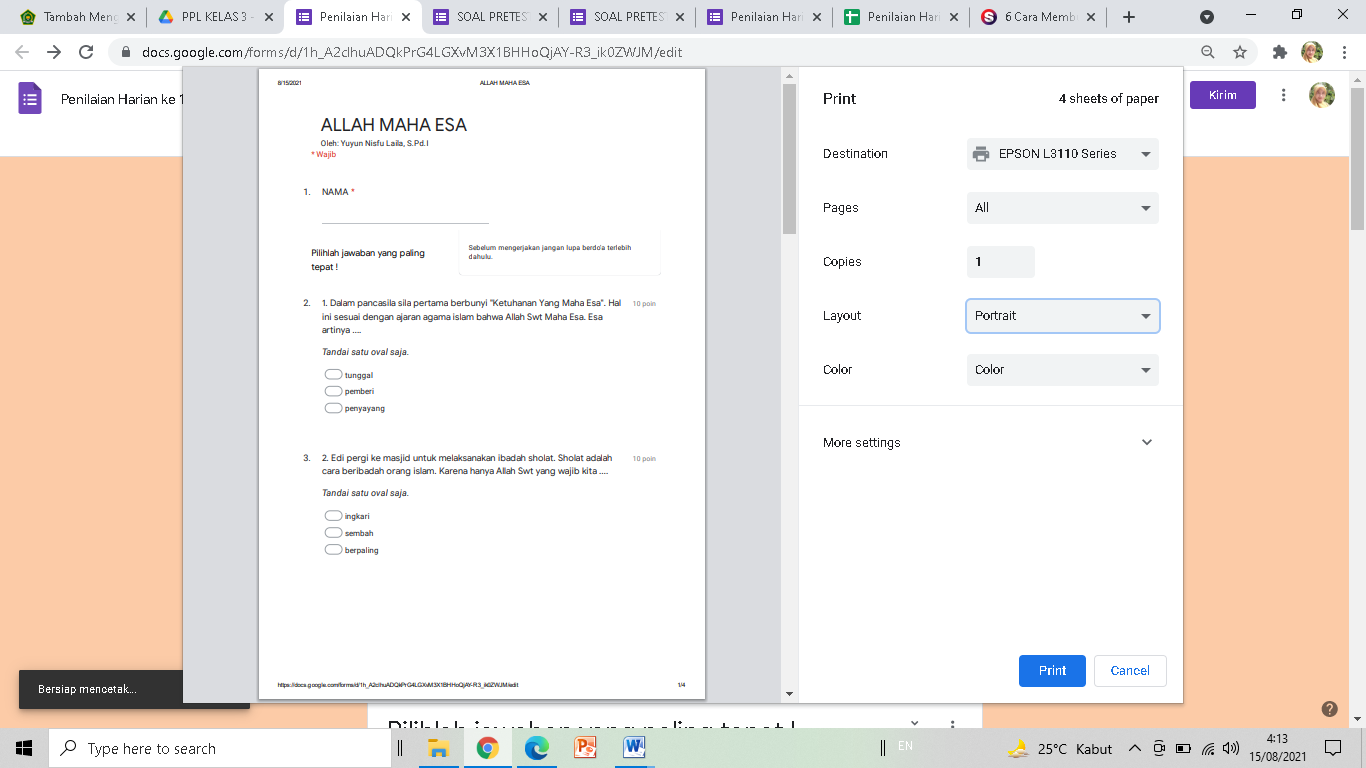 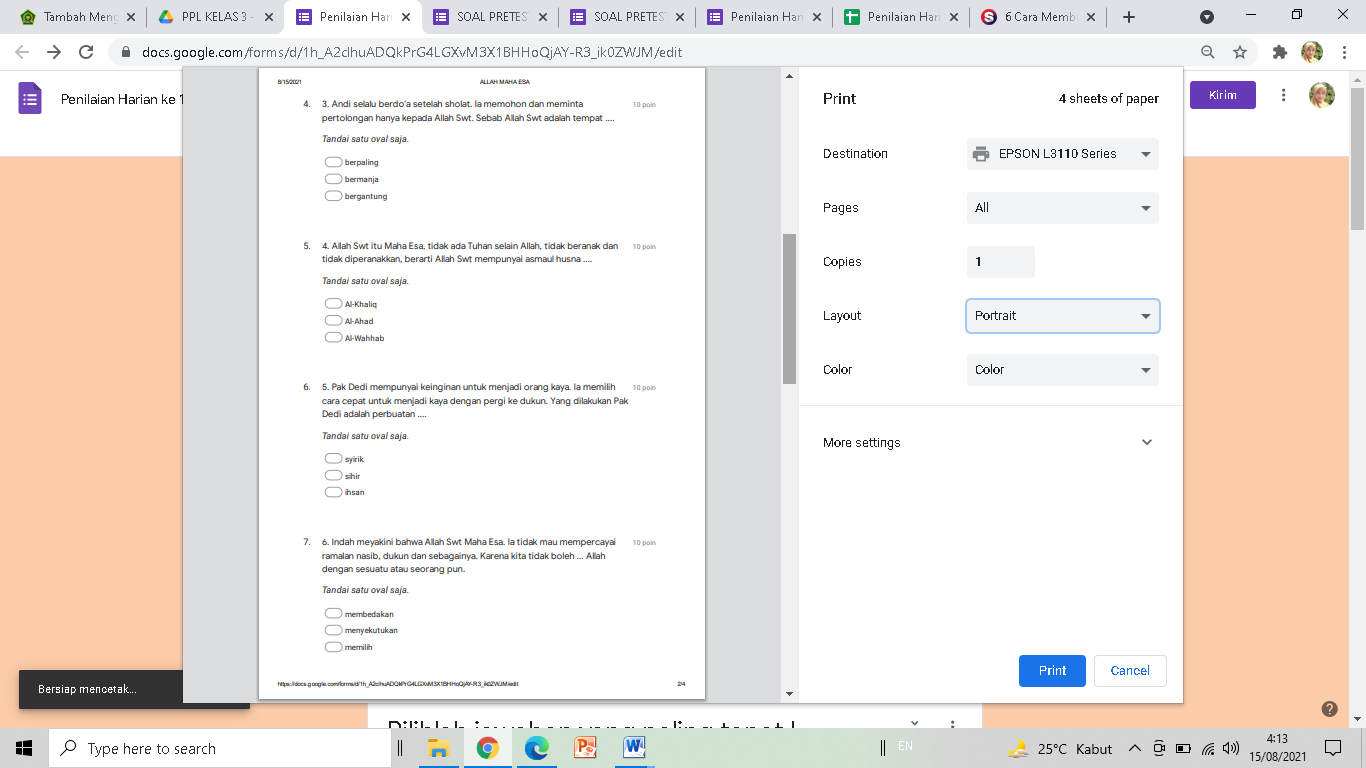 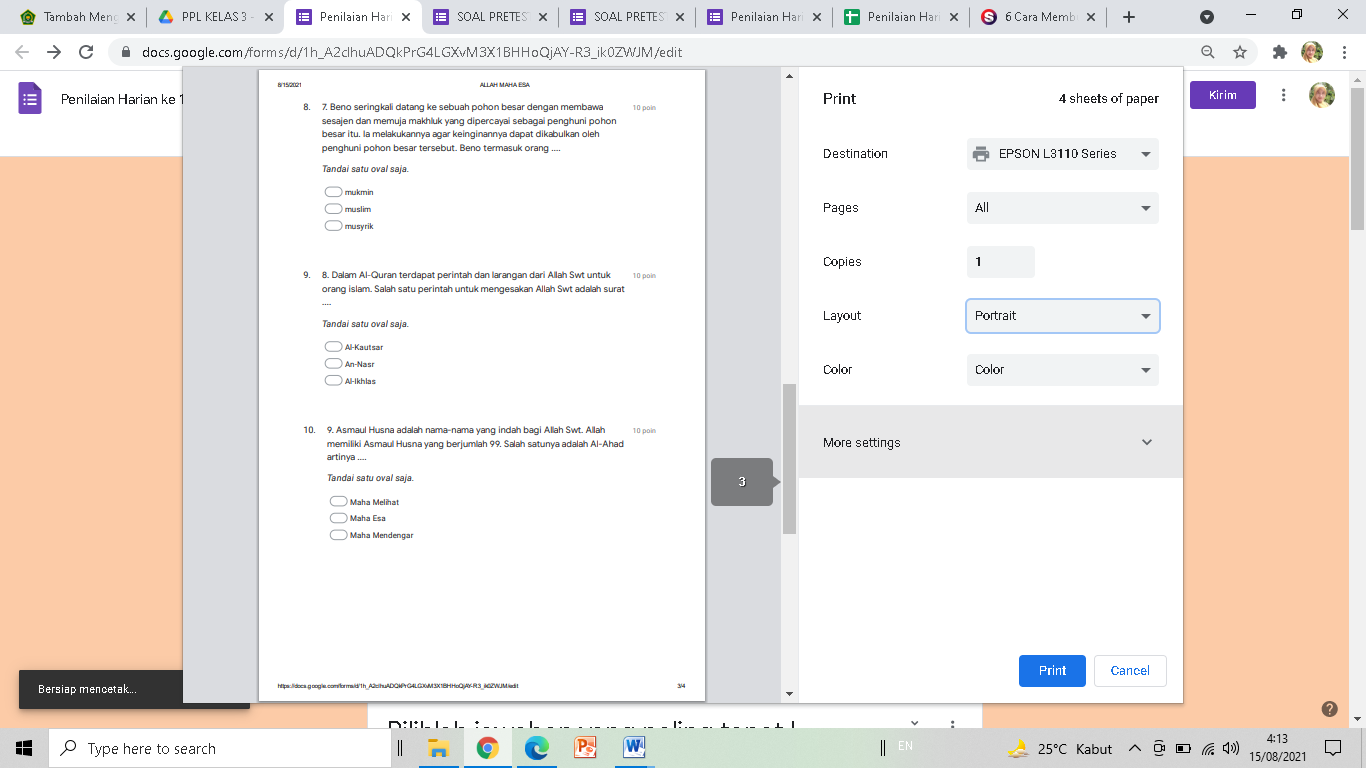 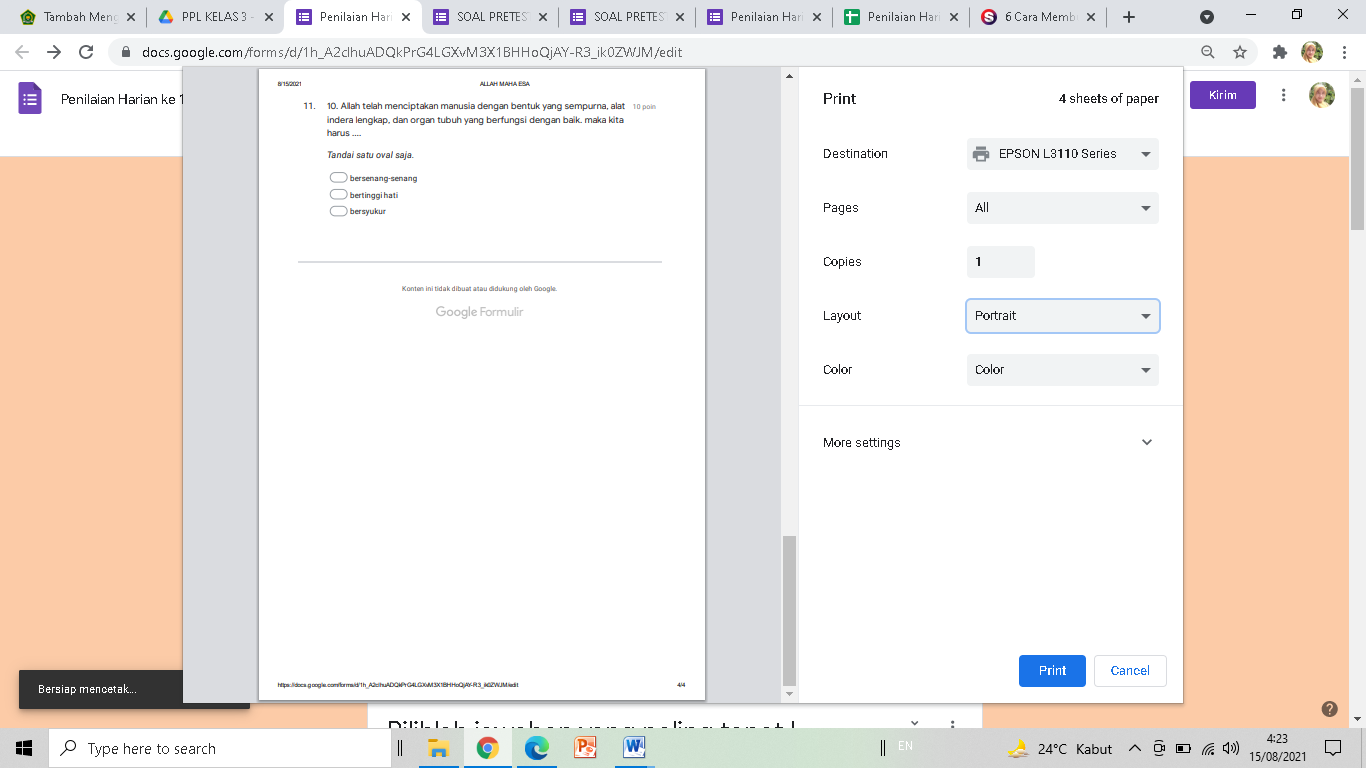 Dokumentasi pembelajaran daring dengan media zoom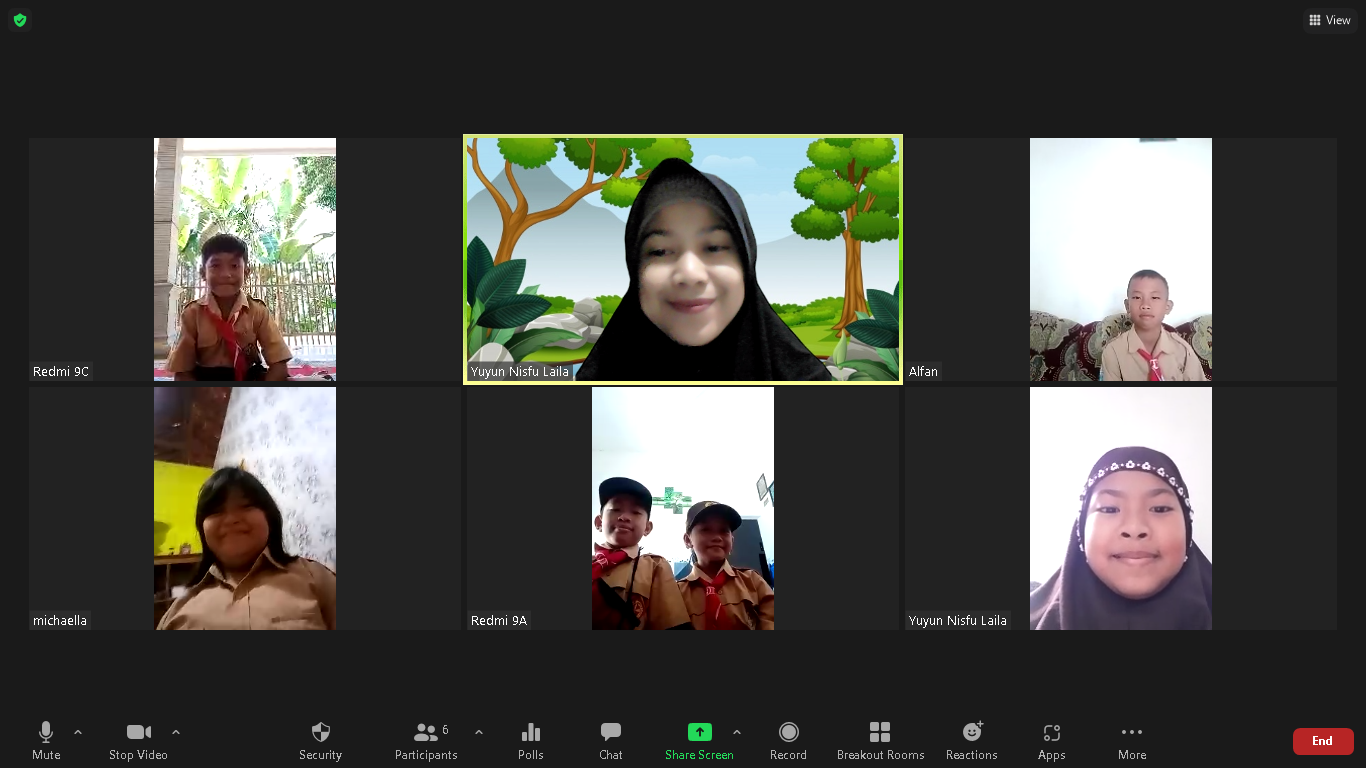 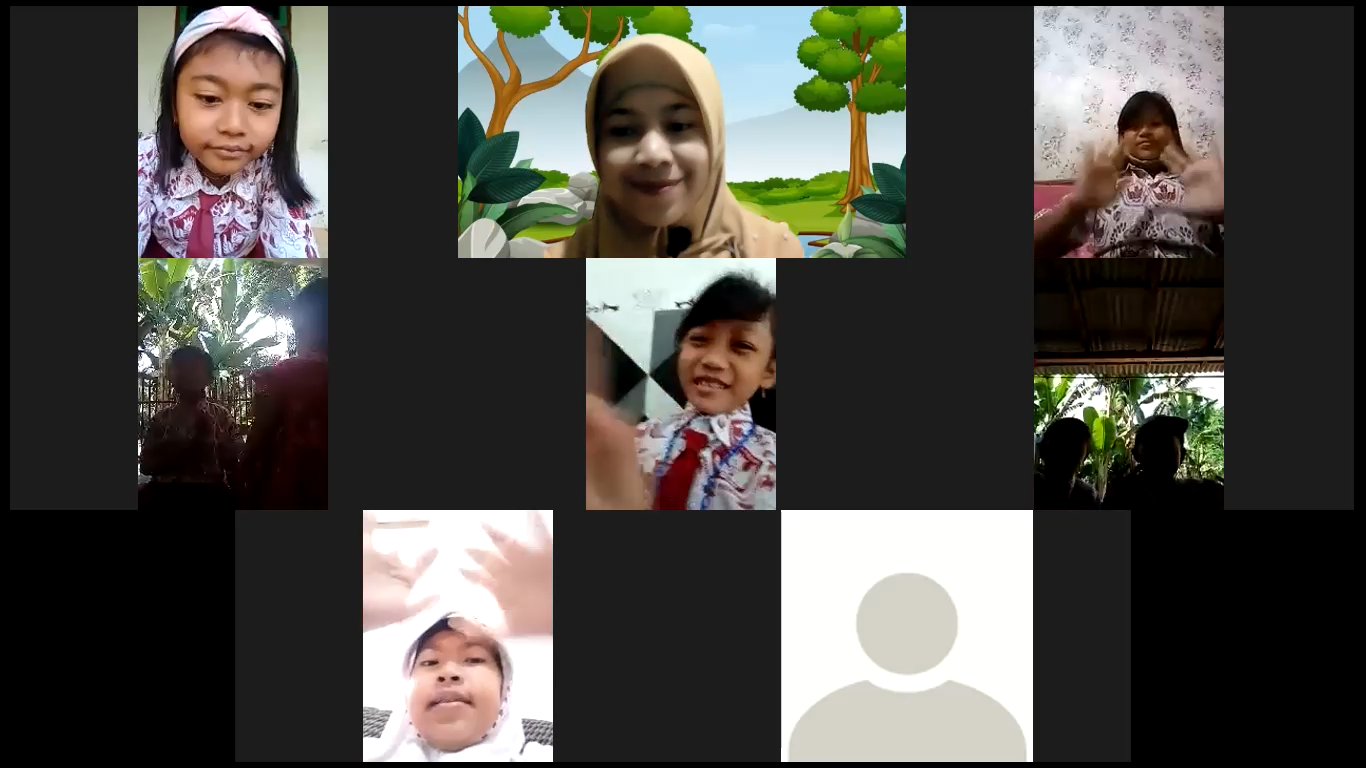 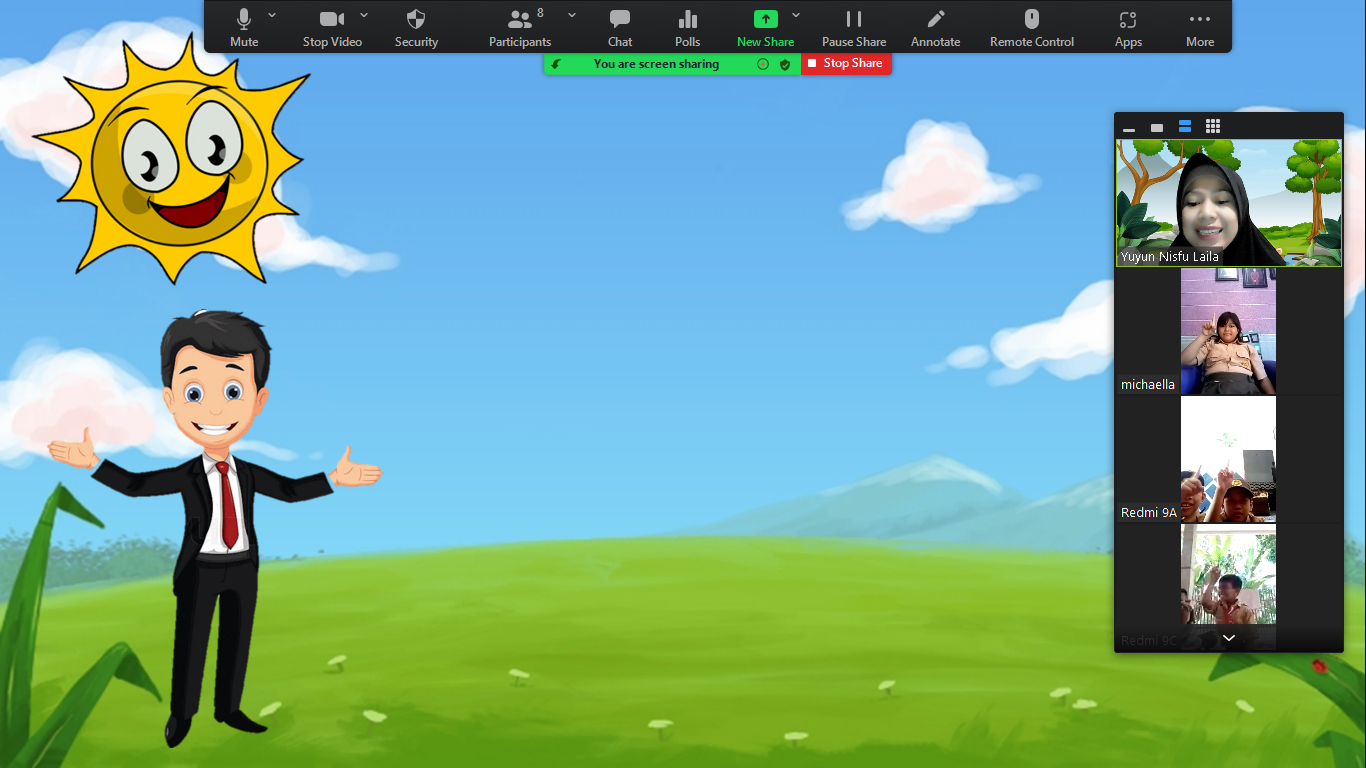 